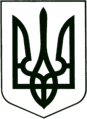 УКРАЇНА
    МОГИЛІВ - ПОДІЛЬСЬКА МІСЬКА РАДА 
   ВІННИЦЬКОЇ ОБЛАСТІВИКОНАВЧИЙ КОМІТЕТ  РІШЕННЯ№179Від 24.06.2021р.                                                       м. Могилів – ПодільськийПро роботу комунального некомерційного підприємства«Могилів - Подільська міська стоматологічна поліклініка»Могилів - Подільської міської ради за ІІ півріччя 2020 рокута п’ять місяців 2021 року       Керуючись ст.ст.29, 38-1 Закону України «Про місцеве самоврядування в Україні», відповідно до рішення виконавчого комітету міської ради від 30.12.2020 року №379 «Про план роботи виконавчого комітету міської ради на 2021 рік», заслухавши інформацію головного лікаря комунального некомерційного підприємства «Могилів - Подільська міська стоматологічна поліклініка» Могилів - Подільської міської ради Соколовської Г.Г.,-   виконком міської ради ВИРІШИВ:1. Інформацію головного лікаря комунального некомерційного підприємства «Могилів - Подільська міська стоматологічна поліклініка» Могилів - Подільської міської ради Соколовської Г.Г. щодо роботи комунального некомерційного підприємства «Могилів - Подільська міська стоматологічна поліклініка» Могилів - Подільської міської ради за ІІ півріччя 2020 року та п’ять місяців 2021 року, взяти до відома.          2. Посилити контроль якості та ефективності надання вторинної медичної допомоги, забезпечення соціальної справедливості і захисту прав громадян на охорону здоров’я.3. Здійснювати постійний моніторинг щодо розгляду звернень громадян з приводу надання вторинної медичної допомоги.4. Контроль за виконанням даного рішення покласти на заступника міського голови з питань діяльності виконавчих органів Слободянюка М.В..       В.о. міського голови,       перший заступник міського голови                                   Петро БЕЗМЕЩУК